Официальная эмблема празднования 70-й годовщины Победы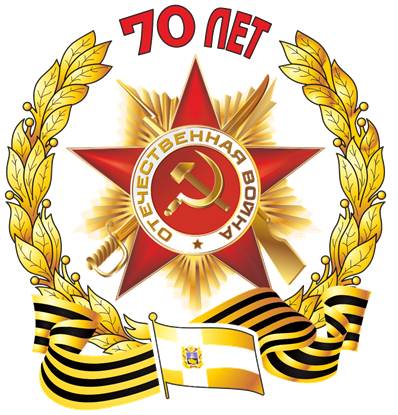 